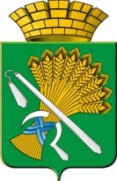 АДМИНИСТРАЦИЯ КАМЫШЛОВСКОГО ГОРОДСКОГО ОКРУГАП О С Т А Н О В Л Е Н И Еот 14.03.2022  N 207О внесении изменений в состав комиссии по предупреждению и ликвидации чрезвычайных ситуаций и обеспечению пожарной безопасности Камышловского городского округа, утвержденный постановлением главы Камышловского городского округа от 18.05.2015 года № 738 «О комиссии по предупреждению и ликвидации чрезвычайных ситуаций и обеспечению пожарной безопасности Камышловского городского округа» В соответствии с п. 28, 29 ст. 16 Федерального закона от 06.10.2003 N 131-ФЗ «Об общих принципах местного самоуправления в Российской Федерации», постановлением Правительства Российской Федерации от 30.12.2003 № 794 «О единой государственной системе предупреждения и ликвидации чрезвычайных ситуаций», постановлением Правительства Свердловской области от 28.02.2005 N 139-ПП «О Свердловской областной подсистеме единой государственной системы предупреждения и ликвидации чрезвычайных ситуаций», постановлением Правительства Свердловской области от 25.03.2004 № 201-ПП «О комиссии Правительства Свердловской области по предупреждению и ликвидации чрезвычайных ситуаций и обеспечению пожарной безопасности», статьями 6, 27, 29, 30 Устава Камышловского городского округа (в ред. решения Думы Камышловского городского округа от 19.11.2015 № 257), в связи с кадровыми изменениями, администрация Камышловского городского округаПОСТАНОВЛЯЕТ:1. Внесении изменения в состав комиссии по предупреждению и ликвидации чрезвычайных ситуаций и обеспечению пожарной безопасности Камышловского городского округа, утвержденный постановлением главы Камышловского городского округа от 18.05.2015 года № 738 «О комиссии по предупреждению и ликвидации чрезвычайных ситуаций и обеспечению пожарной безопасности Камышловского городского округа», изложив в новой редакции (приложение № 1).2. Признать утратившими силу пункт 1 постановления  главы Камышловского городского округа от 18.02.2020 года № 108 «О внесении изменений в состав комиссии по предупреждению и ликвидации чрезвычайных ситуаций и обеспечению пожарной безопасности Камышловского городского округа, утвержденной постановлением главы Камышловского городского округа от 18.05.2015 года № 738 «О комиссии по предупреждению и ликвидации чрезвычайных ситуаций  и обеспечению пожарной безопасности Камышловского городского округа»», постановлений главы Камышловского городского округа от  16.12.2020 года № 863   «О внесении изменений в состав комиссии по предупреждению и ликвидации чрезвычайных ситуаций и обеспечению пожарной безопасности Камышловского городского округа, утвержденный постановлением главы Камышловского городского округа от 18.02.2020 года № 108, от 01.12.2021 года № 886 «О внесении изменений в состав комиссии по предупреждению и ликвидации чрезвычайных ситуаций и обеспечению пожарной безопасности Камышловского городского округа, утвержденный постановлением главы Камышловского городского округа от 18.05.2015 года № 738 «О комиссии по предупреждению и ликвидации чрезвычайных ситуаций и обеспечению пожарной безопасности Камышловского городского округа»».3. Начальнику отдела гражданской обороны и пожарной безопасности администрации Камышловского городского округа Удалову А.В. внести соответствующие изменения в порядок централизованного оповещения членов Комиссии.4. Настоящее постановление опубликовать в газете «Камышловские известия» и разместить на официальном сайте Камышловского городского округа.5. Контроль за исполнением настоящего постановления оставляю за собой.ГлаваКамышловского городского округа                                                 А.В. ПоловниковСОСТАВпостоянно действующей комиссии по чрезвычайным ситуациям ликвидации стихийных бедствий и обеспечению пожарной безопасности                                                                                                                                                                                      Камышловского городского округаПредседатель комиссии:                                                                                                          Половников Алексей Владимирович - глава  Камышловского городского округа;    Заместитель председателя: Мартьянов Константин Евгеньевич - первый заместитель главы администрации Камышловского городского округа;Заместитель председателя:Власова Елена Николаевна - заместитель главы администрации Камышловского городского округа;Заместитель председателя: Старыгин Олег Алексеевич -  начальник отдела надзорной деятельности и профилактической работы Камышловского городского округа, МО Камышловский муниципального района и Пышминского городского округа МЧС России по Свердловской области (по согласованию);Заместитель председателя:Алтимиров Анзор Умарович -  начальник 59 пожарно-спасательного отряда федеральной противопожарной службы государственной противопожарной службы Главного управления МЧС России по Свердловской области (по согласованию).Секретарь комиссии:                                                                                             Удалов Александр Владимирович – начальник отдела  гражданской обороны и пожарной безопасности администрации Камышловского городского округаЧлены комиссии:-Чикунова Татьяна Анатольевна – председатель думы Камышловского городского округа (по согласованию);     - Соболева Алена Александровна - заместитель главы администрации Камышловского городского округа;- Солдатов Александр Григорьевич – начальник финансового управления администрации Камышловского городского округа;- Закачурина Ирина Валентиновна – главный врач Государственного автономного учреждения здравоохранения Свердловской области «Камышловская центральная районная больница» (по согласованию);- Кириллов Алексей Анатольевич – начальник Межмуниципального отдела Министерства внутренних дел России «Камышловский» (по согласованию);- Микушин Михаил Юрьевич – военный комиссар города Камышлов, Камышловского и Пышминского районов (по согласованию);- Шевелёв Роман Владимирович - начальник Государственного казённого пожарно-технического учреждения Свердловской области «Отряд противопожарной службы Свердловской области № 18» (по согласованию);- Карелин Борис Иванович – директор Общества с ограниченной ответственностью «Эстра-УК» (по согласованию);- Клементьев Андрей Юрьевич – начальник Камышловского района коммунальных электрический сетей акционерного общества «Облкоммунэнерго» (по согласованию); - Булдаков Михаил Александрович - начальник государственного бюджетного учреждения Свердловской области «Камышловская ветеринарная станция по борьбе с болезнями животных» (по согласованию);- Андреев Сергей Викторович — атаман некоммерческой организации «Станичное казачье общество» «Камышловская» (по согласованию).Приложение к постановлению администрацииКамышловского городского округаот 14.03.2022   № 207